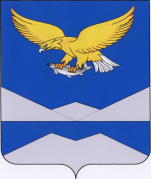 РОССИЙСКАЯ  ФЕДЕРАЦИЯ«КАРАМСКОЕМУНИЦИПАЛЬНОЕ ОБРАЗОВАНИЕ»ИРКУТСКОЙ ОБЛАСТИКАЗАЧИНСКО-ЛЕНСКОГО РАЙОНААдминистрацияКарамского сельского поселенияП О С Т А Н О В Л Е Н И Ес. Карам 10.09.2018 г.  № 7		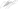 Об       утверждении       Порядка   предоставления муниципальных гарантий на реализацию  инвестиционных  проектов  на территории Карамского муниципального образования         В соответствии со статьей 19 Федерального закона от 25 февраля 1999 года № 39-ФЗ «Об инвестиционной деятельности в Российской Федерации, осуществляемой в форме капитальных вложений», пунктом 2 статьи 117 Бюджетного кодекса Российской Федерации, руководствуясь Уставом Карамского муниципального образования, администрация Карамского муниципального образованияПОСТАНОВЛЯЕТ:        1. Утвердить Порядок предоставления муниципальных гарантий на реализацию инвестиционных проектов на территории Карамского муниципального образования.          2. Постановление вступает в силу со дня его опубликования  на  официальном сайте  администрации Карамского муниципального образования в информационно - телекоммуникационной сети «Интернет».        3. Контроль над исполнением данного постановления оставляю за собой.Глава Карамскогомуниципального образования                                          А.А. ДедуровУТВЕРЖДЕН                                                                                                     постановлением администрации  Карамского                                                                                 сельского поселения                                                                                       от  10.09. 2018 г.  № 7 ПОРЯДОК ПРЕДОСТАВЛЕНИЯ МУНИЦИПАЛЬНЫХ ГАРАНТИЙ НА РЕАЛИЗАЦИЮ ИНВЕСТИЦИОННЫХ  ПРОЕКТОВ НА ТЕРРИТОРИИ КАРАМСКОГО МУНИЦИПАЛЬНОГО ОБРАЗОВАНИЯ           1. Общие положения          1.1. Настоящий Порядок разработан в соответствии со статьей 19 Федерального закона от 25 февраля 1999 года № 39-ФЗ «Об инвестиционной деятельности в Российской Федерации, осуществляемой в форме капитальных вложений», пунктом 2 статьи 117 Бюджетного кодекса Российской Федерации и устанавливает порядок предоставления муниципальных гарантий на реализацию инвестиционных проектов на территории Карамского муниципального образования (далее  - гарантии).   1.2. Понятия и термины, используемые в настоящем Порядке, применяются в значениях, определенных Федеральным  законом от 
25 февраля 1999 года № 39-ФЗ «Об инвестиционной деятельности в Российской Федерации, осуществляемой в форме капитальных вложений» и Бюджетным кодексом Российской Федерации. 1.3. Гарантии предоставляются на конкурсной основе субъектам инвестиционной деятельности, реализующим инвестиционные проекты на территории Карамского муниципального образования (далее 
 — субъекты инвестиционной деятельности). Основными целями предоставления гарантий субъектам инвестиционной деятельности являются:    -  стимулирование инвестиционной активности и привлечение средств инвесторов для развития экономики Карамского муниципального образования;    -  увеличение поступлений налоговых выплат в бюджет Карамского муниципального образования  от реализации инвестиционных проектов;    -  повышение конкурентоспособности продукции, выпускаемой на территории Карамского муниципального образования. 1.4. Гарантии не могут быть предоставлены субъектам инвестиционной деятельности:  - имеющим просроченную задолженность по денежным обязательствам перед Карамским муниципальным образованием по обязательным платежам в бюджетную систему Российской Федерации, а также неурегулированные обязательства по ранее предоставленным гарантиям;  - в отношении которых принято решение о ликвидации или реорганизации или возбуждено производство о признании банкротом;                                                                                                                                               - на имущество которых обращено взыскание в порядке, установленном законодательством Российской Федерации. 1.5. Гарантии предоставляются в пределах общего объема гарантий, указанных в программе гарантий Карамского  муниципального образования в валюте Российской Федерации, являющейся приложением к решению представительного органа Карамского муниципального образования) о бюджете Карамского муниципального образования  на очередной финансовый год (очередной финансовый год и плановый период), на основании решения администрации Карамского муниципального образования и договоров о предоставлении гарантий. 2. Организация и проведение конкурсов на право заключения договора о предоставлении гарантии           2.1. Решение о проведении конкурса на право заключения договора о предоставлении гарантии (далее – конкурс) принимается на основании постановления администрации Карамского муниципального образования, которым также утверждаются: извещение о проведении конкурса; создание комиссии по отбору лиц, претендующих на получение гарантий, а также состав такой комиссии; форма заявки для участия в конкурсе; перечень документов, необходимых для участия в конкурсе; форма договора о предоставлении гарантии.  2.2. Извещение о проведении конкурса должно содержать следующие сведения: - условия предоставления гарантии;  - порядок, место и сроки подачи документов на участие в конкурсе с указанием даты и времени окончания их приема; - срок заключения с победителем конкурса договора о предоставлении гарантии. 2.3. Извещение о проведении конкурса, форма заявки на участие в конкурсе, а также перечень документов, необходимых для участия в конкурсе, подлежат размещению на официальном сайте администрации Карамского муниципального образования в информационно-телекоммуникационной сети «Интернет» в течение 7 рабочих дней со дня  принятия решения о проведении конкурса. 2.4. Конкурс проводится открытым способом. 2.5. Отбор лиц, претендующих на получение гарантий, осуществляется комиссией по проведению конкурса (далее – Комиссия). Решение о создании Комиссии и ее состав утверждаются постановлением администрации  Карамского муниципального образования в соответствии с пунктом 6 настоящего Порядка.В состав Комиссии могут включаться депутаты представительного органа Карамского муниципального образования, представители местной администрации Карамского муниципального образования, а также представители общественных организаций. В состав Комиссии входят председатель, секретарь и члены Комиссии. Общее количество членов Комиссии должно быть не менее 5 человек. Председатель Комиссии осуществляет общее руководство деятельностью Комиссии в соответствии с настоящим Порядком. Комиссия вправе привлекать для участия в ее работе специалистов (экспертов) государственных, муниципальных органов и организаций. Члены Комиссии осуществляют свою деятельность на общественных началах. Заседание Комиссии считается правомочным, если на нем присутствует не менее половины членов Комиссии. Решения Комиссии принимаются простым большинством голосов присутствующих членов Комиссии. В случае равенства голосов голос председателя Комиссии является решающим. Ход заседаний и принятие решений на заседаниях Комиссии оформляются в виде протокола. Ведение и оформление протоколов заседаний Комиссии осуществляет секретарь Комиссии. Протоколы заседаний Комиссии подписываются председателем Комиссии, секретарем и всеми членами Комиссии, присутствовавшими на заседании. 2.6. Организационное обеспечение деятельности Комиссии, в том числе  по вопросам подготовки проведения заседаний Комиссии осуществляет глава Карамского муниципального образования. 2.7. Для участия в конкурсе лица, претендующие на получение гарантии, направляют на имя главы Карамского муниципального образования документы, перечень которых устанавливается в соответствии с пунктом 2.1. настоящего Порядка. 2.8. Не позднее 5 рабочих дней после даты окончания приема документов на участие в конкурсе глава Карамского муниципального образования направляет указанные документы  на рассмотрение Комиссии. 2.9. В течение 10 рабочих дней со дня поступления документов для участия в конкурсе Комиссия осуществляет проверку соответствия срока подачи и полноты представленных документов. 2.10. В случае несоответствия представленных участниками конкурса документов требованиям конкурсной документации Комиссия принимает решение об отказе в предоставлении гарантии указанным лицам и направляет указанное решение главе Карамского муниципального образования. Решение об отказе в предоставлении гарантии направляется главой Карамского муниципального образования участникам конкурса в письменном виде с обоснованием причин отказа. 2.11. В случае соответствия документов на участие в конкурсе  требованиям конкурсной документации указанные документы направляются Комиссией бухгалтеру Карамского муниципального образования  для проведения: - анализа финансового состояния участников конкурса в целях предоставления гарантии в порядке, установленном муниципальным правовым актом; - оценки соответствия участника конкурса требованиям, указанным в пункте 1.4 настоящего Порядка. 2.12. По результатам рассмотрения представленных документов бухгалтер Карамского муниципального образования направляет в Комиссию заключение о финансовом состоянии участников конкурса с рекомендациями о предоставлении гарантии (далее — заключение бухгалтера). Срок подготовки указанного заключения составляет 30 рабочих дней со дня получения бухгалтером документов на рассмотрение. 2.13. В течение 5 рабочих дней со дня получения заключения бухгалтера Комиссия проводит заседание по отбору участников конкурса, по результатам которого Комиссией определяется победитель конкурса. 2.14. Критериями определения победителя конкурса являются: - максимальный бюджетный эффект от реализации инвестиционного проекта; - наивысшая оценка научно-технических, организационных показателей, социальной и экономической эффективности инвестиционного проекта; - минимальный срок запрашиваемой гарантии; - максимальная доля собственных средств субъекта инвестиционной деятельности в общем объеме финансирования инвестиционного проекта; - наличие гарантий, в том числе ликвидность передаваемого в залог имущества и иных способов обеспечения исполнения обязательств по возврату предоставленных заемных средств; - наилучшее финансовое состояние субъекта инвестиционной деятельности, указанное в заключении бухгалтера. 2.15. В течение 3 рабочих дней со дня проведения указанного заседания Комиссия оформляет протокол о результатах проведения конкурса и направляет его копии главе Карамского муниципального образования и субъектам инвестиционной деятельности, принявшим участие в конкурсе. 2.16. По результатам рассмотрения протокола о результатах проведения конкурса глава Карамского муниципального образования принимает решение о предоставлении гарантии победителю конкурса и направляет победителю приглашение на заключение договора о предоставлении гарантии.  2.17. В случае участия в конкурсе только одного субъекта инвестиционной деятельности, документы которого соответствуют требованиям и условиям, предусмотренным конкурсной документацией, при наличии заключения финансового органа с рекомендацией о предоставлении гарантии участнику Комиссия вправе принять решение о предоставлении гарантии данному участнику. 2.18. В случае признания  конкурса несостоявшимся ввиду непредставления документов на участие в конкурсе, он может быть проведен повторно в течение текущего года по инициативе главы Карамского муниципального образования. 2.19. Вопросы, не урегулированные настоящим Порядком, регулируются действующим законодательством.